Abschnitt 4:  Material für vorgeschlagene PPT :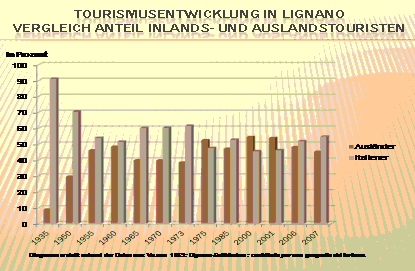 Abschnitt 5 – schriftliche Darstellung des SchülersAbschnitt 6:Geo-Quiz im InternetArbeitsauftrag (Partnerarbeit)Arbeitet bitte zu zweit, folgende Aufgaben, mit Hilfe des Internets aus ! Gebt anschließend das Word Dokument mit euren Lösungen auf der Lernplattform ab! Die zu lösenden Aufgaben sind mit grüner Schriftfarbe gekennzeichnet. Bitte in ganzen Sätzen antworten!1. Geh auf die Seite http://www.lignanosabbiadoro.de/lignano-natur-und-umgebung/meer-pineta-und-lagune.html! Unter dem Titel „Die bedeutendsten Orte in Lignano Sabbiadoro“ findest du Informationen über die Muschelinsel. Wie ist der eigentliche Name der Muschelinsel und unter welcher Bezeichnung ist die Insel noch bekannt? Warum wird die Insel als Muschelinsel bezeichnet?     Geh auf die Seite http://www.keyes-tours.com/kool-skool-exkursionen/lesen/480/muschelinsel--motorboot-europa-vormittag.html und finde heraus von welcher Organisation diese Naturoase geschützt wird! Auf dieser Seite erfährst du auch, warum man bei einem Ausflug auf diese Insel eine Plastiktüte dabeihaben sollte.2. Geh wieder zu http://www.lignanosabbiadoro.de/lignano-natur-und-umgebung/meer-pineta-und-lagune.html und lies dir den ersten Absatz auf der Seite durch! Wie lang ist der Sandstrand der Halbinsel Lignano? Aus welchen 3 Ortschaften besteht der Urlaubsort? Von welchem Fluss wird die Halbinsel im Westen begrenzt?3. Ruf die Seite http://www.spiegel.de/spiegel/print/d-13494821.html auf! Lies dir den Artikel durch! Mit welchem Problem hatte die obere Adria im Jahr 1989 zu kämpfen? Was ist laut Artikel Schuld an dieser Krise?4. Lignano wird seit vielen Jahren mit der „Blauen Fahne“ (Bandiera blu) ausgezeichnet. Wofür steht diese Auszeichnung? Um diese Frage beantworten zu können geh auf die Seite http://www.lignano.com/index.php/de/blaue-flagge! In welchen Jahren seit 1987 hat der Urlaubsort die „Blaue Fahne“ nicht erhalten? Kopiere das Bild der Fahne auf dieser Seite und füge es im Word Dokument ein!    Rufe folgende Webseiten auf um die nächsten beiden Fragen beantworten zu können!         www.blaue-flagge.de/   und   http://de.wikipedia.org/wiki/Stiftung_f%C3%BCr_Umwelterziehung               Seit wann wird diese Auszeichnung von der F.E.E. vergeben? Welche deutsche Bezeichnung versteckt sich hinter diesem Kürzel?5. In den 50er Jahren entstand in Lignano ein neuer Stadtteil namens „Pineta“. Für welche architektonische Attraktion ist der Stadtteil bekannt. Sieh dir dazu das Satellitenbild auf der folgenden Seite an!      www.bancadellecase.it/appartamento-trilocale-in-vendita-a-lignano-pineta_12154 6. Gehe auf http://at.wetter.com/wetter_aktuell/aktuell/?id=IT0FV0033&prev=3days und trag anschließend die aktuellen Wetterdaten von Lignano in das Word Dokument ein! 7. Informiere dich auf der Seite der ÖBB www.oebb.at/, wann der nächste Zug vom Salzburger Hauptbahnhof Richtung Lignano fährt!  Allerdings musst du als Zielort Latisana-Lig.-Bibio. eingeben, da Lignano über keinen eigenen Bahnhof verfügt.     Informiere dich nun auf der Seite www.lignano.it/de/arrivare.html    wie du von Latisana nach Lignano kommst!  Ermittle ferner wie hoch wären von Wien aus die Autobahngebühren?Erwartungshorizont1. Der eigentliche Name der Muschelinsel ist „Isola di Martignano“. Sie ist auch noch unter der Bezeichnung „Isola delle conchiglie“ bekannt. Die Insel wird als Muschelinsel bezeichnet, weil das Meer zahlreiche Muscheln anspült.Die Organisation WWF schützt diese Naturoase. Man sollte eine Plastiktüte dabeihaben, um die an den Strand gespülten Muscheln mitnehmen zu können.2. Der Sandstrand ist 8km lang. Lignano besteht aus den Ortschaften Sabbiadoro, Pineta und Riviera. Die Halbinsel wird im Westen vom Fluss Tagliamento begrenzt.3. 1989 hatte die Obere Adria mit einer Algenpest zu kämpfen. Schuld daran sei der ungewöhnlich milde Winter und der längste Fluss Italiens gewesen. Der Po transportiert ungeklärte Fäkalien, Gülle, Industrieabfälle, Pestizide und Düngemittel. Diese Brühe landete in der Adria.4. Diese Auszeichnung erhalten nur Badeorte, die sich verantwortungsvoll und umfassend für saubere Strände und Häfen einsetzen. In den Jahren 1988, 1989 und 1997 hat Lignano nicht die „Blaue Fahne“ erhalten.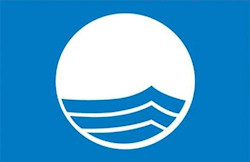 Seit 1987 wird diese Auszeichnung von der Stiftung für Umwelterziehung verliehen.5. Der Stadtteil Pineta ist für seine Schneckenform bekannt.6. 9.6. 2012, 14:OO Uhr  Leicht bewölkt; 20,7°C; 5mm Niederschlag; 3,6 km/h Windgeschwindigkeit7. Der nächste Zug von Salzburg nach Latisana fährt am 9.6. 2012 um 14:53 Uhr ab. Vom Bahnhof von Latisana kannst du Lignano mit dem Bus, der täglich häufig, verkehrt erreichen.RessourcenStatistische Daten:http://statistica.regione.veneto.it/dati_settoriali_turismo.jsp   (alle Links letzter Abruf 20.8.2012)www.regione.veneto.it/Temi+Istituzionali/Statisticahttp://statistica.regione.veneto.it/www.comuni-italiani.it/05/statistiche/Algenplage: ökologische Folgen     www.spiegel.de/spiegel/print/d-13494821.html Einstiegs - VIDEO : www.youtube.com/watch?v=H9oRMY_t3rsKarte 1907 – Ausschnitt der österr. Generalkarte von Mitteleuropa 1: 200.000  www.univie.ac.at/geographie/fachdidaktik/Alte_Vergl_zu_GoogleEarth/Lignano_Grado_BlattTriest200tausend_1907.JPGKarte 1951: Carta D’Italia  - 25.000,  F 40 www.univie.ac.at/geographie/fachdidaktik/Alte_Vergl_zu_GoogleEarth/Lignano_1951_F40_25000.pdf Karte 1969: Carta D’Italia – 50.000 , foglio N° 108, sheet NL 33-7-d4 www.univie.ac.at/geographie/fachdidaktik/Alte_Vergl_zu_GoogleEarth/Lignano_1969_108_50000.pdf    Karte - Stadtplanansicht heute (Commune Lignano) :www.univie.ac.at/geographie/fachdidaktik/Alte_Vergl_zu_GoogleEarth/Lignano_Pineta_Stadtplanheute.pdfwww.univie.ac.at/geographie/fachdidaktik/Alte_Vergl_zu_GoogleEarth/Lignano_Stadtplanheute.pdfwww.univie.ac.at/geographie/fachdidaktik/Alte_Vergl_zu_GoogleEarth/Lignano_Baualter.pdf Isola di Martignano (Webquest)www.lignanosabbiadoro.com/lignano-la-natura/mare-pineta-e-laguna.htmlwww.lignanosabbiadoro.de/lignano-natur-und-umgebung/meer-pineta-und-lagune.htmlMARCHI Marzia (2009): Mappe e cartoline per la città delle vacanze: Grado e Lignano Sabbiadoro. Historisches Kartenmaterial / Diplomarbeit. www.storicamente.org/quadterr1/marchi.pdfSITTE Ch. 2004  . Ein neuer Lehrplan GWK für die AHS-Oberstufe 2004 (kommentierende Bemerkungen). In: Wissenschaftliche Nachrichten (Zs zur Lehrerfortbildung in den Grund- & Naturwissenschaftlichen Gegenständen an österr. S II , hg. BM:BWK Wien)  Heft 125 , S. 45 - 50. http://homepage.univie.ac.at/Christian.Sitte/Lpahsoberstufe/LP2004wn125.pdfSITTE Ch. 2011b  Maturafragen NEU (!?) - eine schrittweise Annäherung in Geographie und Wirtschaftskunde.  In: GW-UNTERR. 123. www.schule.at/dl/9971/img/MaturafragenNEU_eine_schrittweise_Annaeherung_Geographie_Sitte_2011_b.pdf  WARDENGA U. (2002) : Raumkonzepte. In Wiss. Nachr, a.a.O. H. 120 – online: www.eduhi.at/dl/Wardenga_Ute_Raeume_der_Geographie_und_zu_Raumbegriffen_im_Unterricht_WN_120_2002.pdf    